JOB TITLE:  Library AideJOB CLASSIFICATION:  Non-Career; Part-Time; No BenefitsSALARY RANGE:  The Library Aide position pays $9.25 per hour.LIBRARY HOURS: Monday and Wednesday	      	1:00 p.m. - 9:00 p.m.Tuesday, Thursday and Saturday	9:30 a.m. - 5:30 p.m.Friday                                             	1:00 p.m. - 5:00 p.m.Sunday [September-May]	        	1:00 p.m. - 5:00 p.m.JOB DUTIES:The Library Aide is primarily responsible for accurately shelving library materials, such as books, DVDs, CDs, and audiobooks.  Duties include sorting returned items by call number, transporting carts between floors, shelving materials in the correct order, and straightening up floors at the end of the day.   Other duties may include shifting (moving) items, shelf reading (checking for proper order), and assisting with routine clerical tasks.
JOB REQUIREMENTS:
The person in this position must have a good public service orientation and a flexible schedule that will include working 10-19 hours per week.  Shifts will be scheduled primarily during afternoon and evening hours during the week, and afternoons on weekends.  The schedule is adaptable to individual needs.  This position requires pushing a cart filled with books, bending, and stretching.

TO APPLY:
Complete the City of Southfield Employment Application found at https://cityofsouthfield.com/Portals/0/docs/HumanResources/GeneralApplication-fillable.pdf or pick up a copy in the Human Resources Department, 26000 Evergreen Road, Southfield, Michigan.Return the application, along with your resume, to the Library Circulation Desk or email/mail to:	Betsy Soderbloom, Coordinator of Adult Services	Southfield Public Library, 26300 Evergreen Road, Southfield, MI 48076	bsoderbloom@southfieldlibrary.orgApplications will be accepted until positions are filled.AN EQUAL OPPORTUNITY EMPLOYER M/F/V/H, DRUG FREE WORKPLACE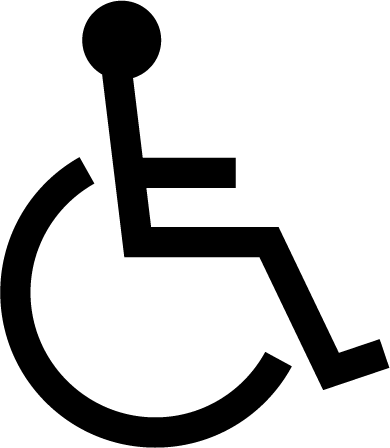 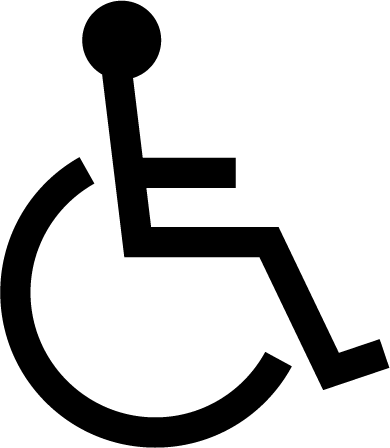 Revised 09/18/18